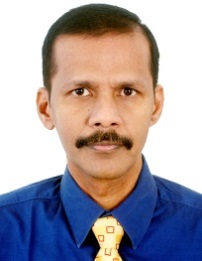 RAJKUMAR	RAJKUMAR.371487@2freemail.com 		      Subject:  Post of Senior Drafting & Design coordinator, CAD + 3d-visuallaisor                 (Architectural & Interior Fit out) OBJECTIVE :         To seek employment in a fast-growing organization which offers opportunity for                                    Career development based on experiences and demonstrated performance of                                 Architectural and Fit out works in a corporate environment.Experience :           About Twenty years of sound experience in Architectural Consultancy firms                                 and Contracting companies in an Interior Fit out and Infrastructure.Personal Skills :  Active, Enthusiastic and Spiritual, Perfection in work, Capable of to lead,                                 Coordinate with team and as well as independent Vision :                 To Become the top level in designing and construction for interior                          Fit out works  Mission :               Mission is to provide our clients with the highest service quality, on                                    Time delivery within budgetE M P L O Y M E N TDec. 2013 to Jan 2017 1.SALAH & KNIGHTS WOOD INTERIORS. L.L.C.  (TRANS GUARD GROUP)   , U.A.ESenior Architecture Draught’s man cum Design coordinatorDuties and ResponsibilitiesResponsible includes Preparation of drawing Register Log, Making Shop drawings,               As built drawings, Proposal sketches, to be rise RFI, Coordination of work with Client,                  Main contractor & Subcontractor, Maintain documents as per ISO Standard     Projects             ◙ Massive Five star Hotel in Lubango, Coral hotel Ajman, Massive villa in Qatar               ◙ Terminal- 3 Abu Dhabi, Terminal- 1 Dubai, Address hotel Dubai, Wellness Centre Qatar             ◙ Massive villa in London, City walk Reel cinema, Novo cinema, Bollywood park Victoria stn.Feb. 2011 to April 2013DEPA INTERIORS. L.L.C., U.A.ESenior Architecture Draught’s man  Duties and ResponsibilitiesResponsible includes Preparation of drawing Register Log, Making Shop drawings,               As built drawings, Proposal sketches, to be rise RFI, Coordination of work with Consultant,                  Main contractor & Subcontractor, Maintain documents as per ISO Standard     Projects             ◙ Massive Five star Hotel in Baku Azerbaijan,               ◙ Cleveland Clinic Abu Dhabi             ◙ Rotana hotel Abu Dhabi              ◙ Abu Dhabi investment council Abu DhabiNov. 2008 to Feb 2011MICE Kraft Work. L.L.C. (Joinery, Furniture and Interior fit out), U.A.EArchitectural TechnicianDuties and ResponsibilitiesResponsible includes Preparation of Shop drawing Register Log, Making Shop drawings,               As built drawings, Proposal sketches, Coordination of work with Consultant, Main contractor &              Subcontractor, Maintain documents as per ISO Standard     Projects             ◙ Massive villa in Al Khawaneej and Emirates Hills Dubai,                ◙ Reel Cinema at Dubai Mall               ◙ Qatar duty free at                ◙ Connaught Hotel at                ◙ Saudi  at                ◙ Mirdif City Centre and cinema hall               ◙ Marina Mall cinemaOct 2005 to Oct. 2008Khansaheb Civil  L.L.C. ( Joinery & Interiors Division ), U.A.ECAD DesignerDuties and ResponsibilitiesResponsible in issuing Detail Construction Drawings for full Interior Fit-out Package.It Includes Designing of Construction Details for Various types of Joinery works Floorings, Ceilings, Wall Mouldings, Wall Cladding, Partitions, Various types of Vanity Tops, Bathtub Surrounds to issue for consultant’s and designers approval.Projects             ◙ , Interior Fit out 	   ◙ Bab Al Shams Desert Resort & Spa Pool Extension              ◙ Unilever Office Bldg. Jabelali Free Zone,                ◙ Noodle House Restaurant at Burjuman             ◙ Amenities building at site 'A' & ‘B’ Burj Dubai.             ◙ Hill side Housing Condominiums 1 -7 Dubai             .◙ Majid Al Futtaim Mosque Abu Hail Dubai              ◙ IBIS & NOVOTEL Hotel at Deira Dubai              ◙ EAST Hotel at Mall of the Emirates DubaiMarch 2003 to March 2005Arsan Contracting Est., (Infrastructure Construction Division)AutoCAD Draughtsman Duties and ResponsibilitiesResponsible in Making Shop drawings, as built drawings for Roads & Pipe line profile drawings.     It includes Quantity Surveying, Price Estimation and Bills.Meeting with the Consultants and Contractors to discuss their view points in their aspect of design.Projects  ◙ Million dollar construction of various projects in  with a good reputation in carrying out projects such as construction of Road works with water and sewerage pipe lines.Aug. 1990 – March. 2003ARCHITECTURAL CONSULTANCY FIRMS In all over IndiaDraughts man (Manual and CAD)Duties and ResponsibilitiesResponsibilities of mine were to prepare design of building layouts, elevations as per clients requirements.Design of commercial and residential complex.prepare Interior design of layouts To prepare municipal submission drawings as per municipality codes.Visiting at sites and to deal with contractors.Working out of carpet, built up areas, salable areas and well verse with computerized and technical environment.Projects   	◙ Million dollar construction of various projects in Coimbatore, Chennai, Bangalore, New Delhi, Mumbai and Calcutta with a good reputation in carrying out projects such as construction of Hotels, Service Apartments, Corporate office Buildings, luxury villas, Residential Apartments, and Car Showroom etc…EDUCATIONAL BACKGROUNDTechnical Education:     ► Diploma in Civil Draught’s man.1990 (Recognized by Govt. of India)  Computing:     ► Intermediate in AutoCAD (Recognized by Govt. of Tamilnadu – India)   Attested by uae govt.      ► 3D Max, Vray, and Photo Shop by USAM CAD (Recognized by Govt. of Tamilnadu – India)Skills:     ► Knowledge of Ms office, and Internet access and plan swift for takeoff quantity 